Ley de Responsabilidad y Portabilidad del Seguro Médico (HIPAA, por sus siglas en inglés)Informe de QuejaHIPAAComplaint ReportLos individuos que presentan una queja deben enviar este formulario al Funcionario de Privacidad de cualquier clínica o de la Universidad:  Correo electrónico: OU Compliance@ouhsc.eduFax: (405) 271-5545 Correo postal: University Privacy Official, University of Oklahoma Health Sciences Center, P O Box 26901, Oklahoma City, OK 73190También se pueden enviar quejas a la Secretaría de Salud y Servicios Humanos, Oficina de Derechos Civiles a la siguiente dirección: DHHS, 1301 Young Street, Suite 1169, Dallas TX, 75202; o comunicarse telefónicamente al (214) 767-4066; (214) 767-8940 TDD.Los empleados de la Universidad que reciban este Formulario de Queja lo deberán enviar inmediatamente al Oficial de Privacidad de la Universidad o ingresarlo en el sistema de quejas en línea sobre la ley HIPAA de la Universidad, conforme a los procedimientos de su Departamento/Oficina.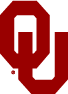 Universidad de OklahomaInformado por:Fecha:Información de contacto:Dirección de email: Número telefónico:Número telefónico:Declaración sobre la Queja:      Fecha en que ocurrió el Suceso:       Fecha en la que tomó conocimiento del Suceso:      Lugar donde ocurrió el Suceso:      